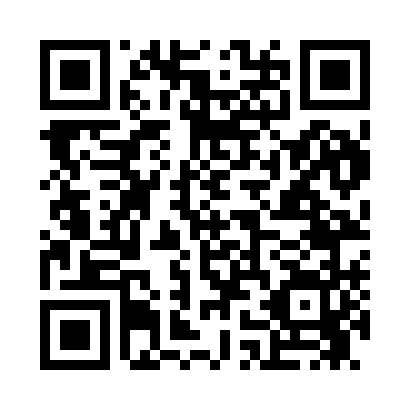 Prayer times for Batarora, North Carolina, USAMon 1 Jul 2024 - Wed 31 Jul 2024High Latitude Method: Angle Based RulePrayer Calculation Method: Islamic Society of North AmericaAsar Calculation Method: ShafiPrayer times provided by https://www.salahtimes.comDateDayFajrSunriseDhuhrAsrMaghribIsha1Mon4:406:051:175:028:289:532Tue4:416:051:175:038:289:523Wed4:426:061:175:038:289:524Thu4:426:061:175:038:289:525Fri4:436:071:175:038:289:526Sat4:436:071:175:038:289:517Sun4:446:081:185:038:289:518Mon4:456:081:185:038:279:509Tue4:466:091:185:048:279:5010Wed4:466:091:185:048:279:5011Thu4:476:101:185:048:269:4912Fri4:486:101:185:048:269:4813Sat4:496:111:185:048:269:4814Sun4:496:121:195:048:259:4715Mon4:506:121:195:048:259:4716Tue4:516:131:195:048:249:4617Wed4:526:141:195:048:249:4518Thu4:536:141:195:048:239:4419Fri4:546:151:195:048:239:4420Sat4:556:161:195:048:229:4321Sun4:566:161:195:048:229:4222Mon4:566:171:195:048:219:4123Tue4:576:181:195:048:209:4024Wed4:586:181:195:048:209:3925Thu4:596:191:195:048:199:3826Fri5:006:201:195:048:189:3827Sat5:016:201:195:048:179:3728Sun5:026:211:195:048:179:3529Mon5:036:221:195:048:169:3430Tue5:046:231:195:048:159:3331Wed5:056:231:195:038:149:32